	Genève, le 18 janvier 2016Madame, Monsieur,Les textes à l'étude ci-après relevant de la procédure AAP ont fait l'objet d'observations pendant les périodes du dernier appel indiquées respectivement dans l'annonce AAP-61 datée du 16 juillet 2015 et dans l'annonce AAP-62 datée du 1er août 2015, et seront soumis pour approbation à la réunion de la Commission d'études 15 qui aura lieu à Genève du 15 au 26 février 2016:−	Amendement 1 à la Recommandation UIT-T G.997.2 (2015), Gestion de la couche physique pour les émetteurs-récepteurs G.fast: Amendement 1. [TD507/PLEN bientôt disponible]−	Amendement 2 à la Recommandation UIT-T G.7712/Y.1703 (2010), Architecture et spécification du réseau de communication de données: Amendement 2. [TD508/PLEN bientôt disponible]−	Amendement 1 à la Recommandation UIT-T G.9701 (2014), Accès rapide aux terminaux d'abonné (G.fast) – Spécification de la couche physique: Amendement 1. [TD509/PLEN bientôt disponible]−	Recommandation UIT-T G.9977 (nouvelle), Atténuation des perturbations entre les systèmes DSL et CPL. [TD510/PLEN bientôt disponible]−	Amendement 1 à la Recommandation UIT-T G.9979 (2014), Mise en œuvre du mécanisme générique de la norme IEEE 1905.1a-2014 pour inclure les Recommandations UIT-T applicables: Amendement 1. [TD511/PLEN bientôt disponible]Le texte à l'étude ci-après relevant de la procédure AAP a fait l'objet d'une observation pendant la période d'examen additionnel indiquée dans l'annonce AAP-71 datée du 16 décembre 2015, et sera également soumis pour approbation à la réunion de la Commission d'études 15 qui aura lieu à Genève du 15 au 26 février 2016:−	Amendement 1 à la Recommandation UIT-T G.989.2 (2014), Réseaux optiques passifs de 40 gigabits – version 2 (NG-PON2): Spécification de la couche dépendante du support physique (PMD): Amendement 1. [TD506/PLEN bientôt disponible]Veuillez agréer, Madame, Monsieur, l'assurance de ma considération distinguée.Chaesub Lee
Directeur du Bureau de la
normalisation des télécommunications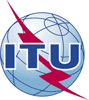 Union internationale des télécommunicationsBureau de la Normalisation des TélécommunicationsUnion internationale des télécommunicationsBureau de la Normalisation des TélécommunicationsRéf.:Addendum 1 à la
Lettre collective TSB 7/15Tél.:+41 22 730 6356Fax:
E-mail:+41 22 730 5853
tsbsg15@itu.int–	Aux administrations des Etats Membres de l'Union; –	aux Membres du Secteur UIT-T; –	aux Associés de l'UIT-T participant aux travaux de la Commission d'études 15;–	aux établissements universitaires participant aux travaux de l'UIT–	Aux administrations des Etats Membres de l'Union; –	aux Membres du Secteur UIT-T; –	aux Associés de l'UIT-T participant aux travaux de la Commission d'études 15;–	aux établissements universitaires participant aux travaux de l'UITObjet:Réunion de la Commission d'études 15;
Genève, 15-26 février 2016Réunion de la Commission d'études 15;
Genève, 15-26 février 2016